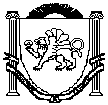 Белогорский районЗыбинский  сельский совет28 - я сессия 2-го созыва РЕШЕНИЕ                                                          22 декабря  2021  года                               с.Зыбины                                                                № 132Об утверждении Порядка учета и расходования иных межбюджетных трансфертов , предоставленных из бюджета муниципального образования Белогорский район Республики Крым бюджету  муниципального образования Зыбинское сельское поселение Белогорского района Республики Крым на поощрение в 2021 году муниципальной управленческой команде. В соответствии с постановлением Совета министров Республики Крым от 09 февраля 2021 г. N 766/ДСП  «О вопросах предоставления и распределения иных межбюджетных трансфертов из бюджета Республики Крым бюджетам муниципальных образований Республики Крым на поощрение в 2021 году муниципальных управленческих команд Республики Крым», решением       28-й сессии Белогорского районного совета Республики Крым 2-го созыва от 20 декабря 2021                    № 364 «Об утверждении Порядка предоставления иных межбюджетных трансфертов из бюджета муниципального образования Белогорский район Республики Крым , источником финансового обеспечения которых являются иные межбюджетные трансферты из бюджета Республики  Крым, на поощрение в 2021 году муниципальных управленческих команд Белогорского района еспублики Крым», Уставом муниципального образования Зыбинское сельское поселение, принятым решением 3-й сессии Зыбинского сельского совета 1-го созыва № 14 от 05.11.2014 года,  Зыбинский сельский совет  РЕШИЛ :Утвердить прилагаемый Порядок учета и расходования иных межбюджетных трансфертов, предоставленных из бюджета муниципального образования Белогорский район Республики Крым бюджету муниципального образования Зыбинское сельское поселение Белогорского района Республики Крым на поощрение в 2021 году муниципальных управленческих команд.Настоящее решение опубликовать на информационном стенде администрации Зыбинского сельского поселения Белогорского района Республики Крым, расположенный по адресу: 297610, Республика Крым, Белогорский район, с. Зыбины, ул. Кирова,13, на странице Белогорского муниципального района (http:belogorskiy.rk.gov.ru) в разделе «Муниципальные образования района» подраздел «Зыбинское сельское поселение».Настоящее решение вступает в силу со дня его официального опубликования (обнародования).Контроль по  исполнению настоящего решения оставляю за собой. Председатель Зыбинского сельского совета-глава администрации Зыбинского сельского поселения                                                   Т.А.КнижникПорядокучета и расходования иных межбюджетных трансфертов, предоставленных из бюджета муниципального образования Белогорский район Республики Крым бюджету муниципального образования Зыбинское сельское поселение Белогорского района Республики Крым на поощрение в 2021 году муниципальных управленческих команд1.   Настоящий Порядок разработан в  соответствии с постановлением Совета министров Республики Крым от 09 февраля 2021 г. N 766/ДСП  «О вопросах предоставления и распределения иных межбюджетных трансфертов из бюджета Республики Крым бюджетам муниципальных образований Республики Крым на поощрение в 2021 году муниципальных управленческих команд Республики Крым», решением       28-й сессии Белогорского районного совета Республики Крым 2-го созыва от 20 декабря 2021                    № 364 «Об утверждении Порядка предоставления иных межбюджетных трансфертов из бюджета муниципального образования Белогорский район Республики Крым , источником финансового обеспечения которых являются иные межбюджетные трансферты из бюджета Республики  Крым, на поощрение в 2021 году муниципальных управленческих команд Белогорского района еспублики Крым», Настоящим Порядком устанавливаются расходные обязательства Зыбинского  сельского поселения Белогорского района Республики Крым, подлежащих исполнению за счет иных межбюджетных, предоставленных из бюджета муниципального образования Белогорский район Республики Крым бюджету муниципального образования Зыбинское сельское поселение Белогорского района Республики Крым на поощрение в 2021 году муниципальных управленческих команд, способствовавших достижению Республикой Крым показателя эффективности деятельности "Уровень доверия к власти (Президенту Российской Федерации, высшим должностным лицам (руководителям высших исполнительных органов государственной власти) субъектов Российской Федерации)", утвержденного Указом Президента Российской Федерации от 25 апреля 2019 года N 193.2. В соответствии с настоящим Порядком администрация Зыбинского  сельского  поселения Белогорского района Республики Крым (далее – Администрация) является органом, организующим исполнение указанных в пункте 1 настоящего Положения расходных обязательств.2.1. Главным администратором доходов, главным распорядителем средств иных межбюджетных трансфертов является администрация Зыбинского сельского поселения Белогорского района Республики Крым. 3. Средства, поступающие в виде иных межбюджетных трансфертов в бюджет муниципального образования Зыбинского сельского поселения Белогорского района Республики Крым из бюджета муниципального образования Белогорский район Республики Крым, отражаются в соответствии с классификацией в составе доходов бюджета Зыбинского поселения, носят целевой характер и не могут быть использованы на цели, не предусмотренные настоящим порядком.4. В рамках исполнения расходного обязательства средства, указанные в пункте 3, направляются на выплату поощрения Главе и муниципальным служащим Зыбинского сельского поселения.5. Поощрение (с учетом начислений на сумму выплаты)  является формой материального стимулирования и осуществляется в виде единовременной премии участникам управленческой команды муниципального образования Зыбинского сельского поселения Белогорского района Республики Крым за счет средств бюджета Зыбинского сельского поселения, источником финансового обеспечения которых являются иные межбюджетные трансферты из бюджета муниципального образования Белогорский район Республики Крым на поощрение муниципальных управленческих команд в 2021 году (далее – единовременная премия).5.1. Единовременная премия председателю Зыбинского сельского совета - главе администрации Зыбинского сельского поселения Белогорского района Республики Крым выплачивается в размере, установленном решением представительного органа муниципального образования Зыбинское сельское поселение Белогорского района Республики Крым. 5.2. Единовременная премия  участникам управленческой команды выплачивается в размере и порядке, установленном правовым актом администрации Зыбинского сельского поселения Белогорского района Республики Крым.5.3. Снижение иных выплат, в связи с выплатой единовременной премии муниципальным служащим и лицам, замещающим муниципальные должности, в муниципальном образовании Зыбинское сельское поселение  из состава муниципальной управленческой команды, не допускается.6. Администрация Зыбинского сельского поселения Белогорского района Республики Крым формирует и представляет в финансовое управление муниципального образования Белогорский район Республики Крым отчет об использовании средств иных межбюджетных трансфертов по форме и в срок, установленные муниципальным правовым актом муниципального образования Белогорский район Республики Крым.7. Использование средств бюджета Зыбинского сельского поселения Белогорского района Республики Крым, источником финансового обеспечения которых является иной межбюджетный трансферт, осуществляется в соответствии с их целевой направленностью и отражается главным распорядителем средств бюджета Зыбинского сельского поселения Белогорского района Республики Крым в составе месячной, квартальной и годовой отчетности по соответствующему разделу классификации расходов бюджета.8. Контроль за целевым и эффективным использованием иных межбюджетных трансфертов осуществляется в соответствии с действующим законодательством.Приложение 1к решению Зыбинского сельского совета Белогорского района Республики Крым от 22.12.    2021  .№132_ «Об утверждении Порядка учета и расходования иных межбюджетных трансфертов, предоставленных из бюджета муниципального образования Белогорский район Республики Крым бюджету муниципального образования Зыбинское сельское поселение Белогорского района Республики Крым на поощрение в 2021 году муниципальных управленческих команд»